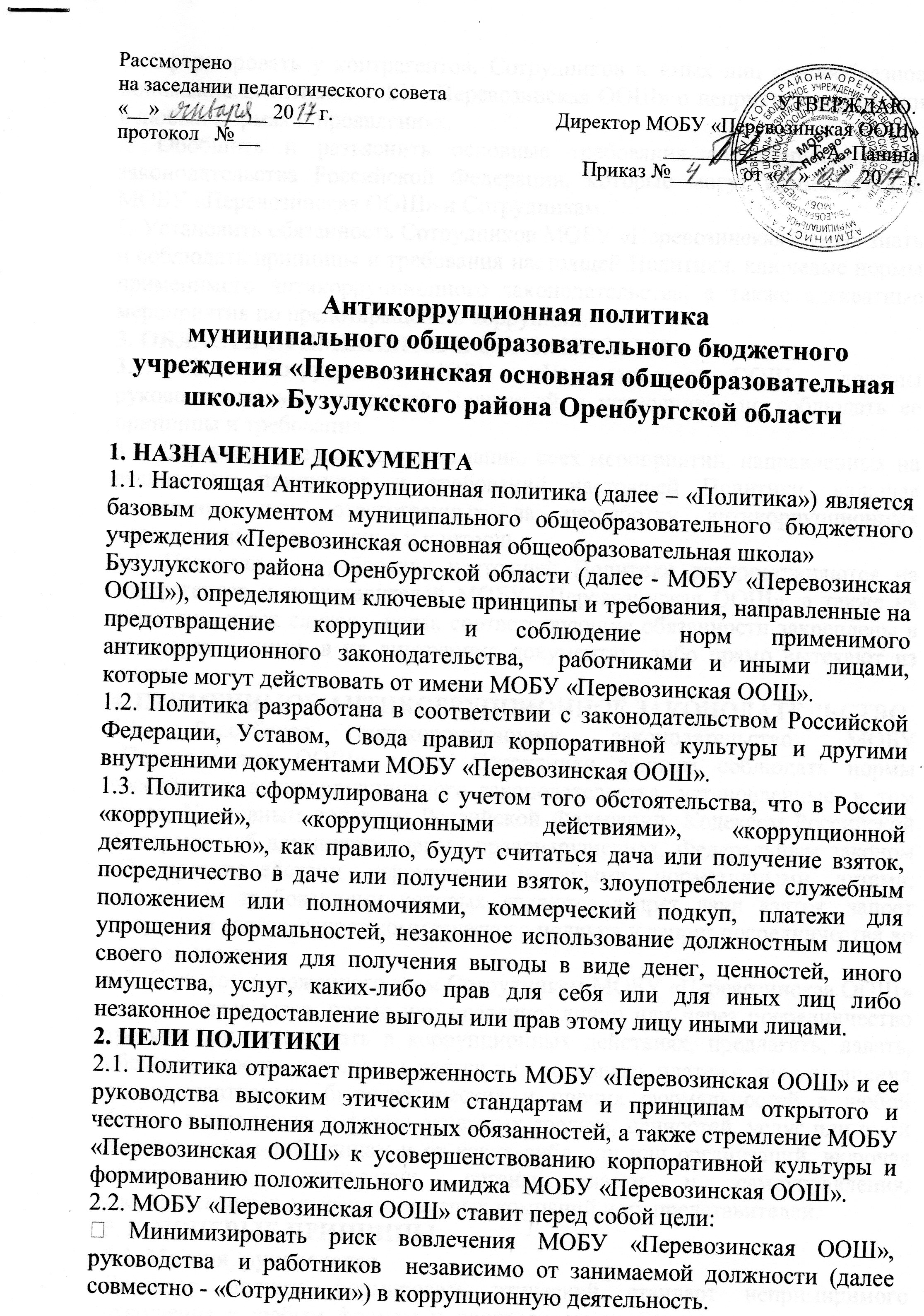 Антикоррупционная политика муниципального общеобразовательного бюджетного учреждения «Перевозинская основная общеобразовательная школа» Бузулукского района Оренбургской области1. НАЗНАЧЕНИЕ ДОКУМЕНТА 1.1. Настоящая Антикоррупционная политика (далее – «Политика») является базовым документом муниципального общеобразовательного бюджетного учреждения «Перевозинская основная общеобразовательная школа» Бузулукского района Оренбургской области (далее - МОБУ «Перевозинская ООШ»), определяющим ключевые принципы и требования, направленные на предотвращение коррупции и соблюдение норм применимого антикоррупционного законодательства,  работниками и иными лицами, которые могут действовать от имени МОБУ «Перевозинская ООШ». 1.2. Политика разработана в соответствии с законодательством Российской Федерации, Уставом, Свода правил корпоративной культуры и другими внутренними документами МОБУ «Перевозинская ООШ».1.3. Политика сформулирована с учетом того обстоятельства, что в России «коррупцией», «коррупционными действиями», «коррупционной деятельностью», как правило, будут считаться дача или получение взяток, посредничество в даче или получении взяток, злоупотребление служебным положением или полномочиями, коммерческий подкуп, платежи для упрощения формальностей, незаконное использование должностным лицом своего положения для получения выгоды в виде денег, ценностей, иного имущества, услуг, каких-либо прав для себя или для иных лиц либо незаконное предоставление выгоды или прав этому лицу иными лицами. 2. ЦЕЛИ ПОЛИТИКИ 2.1. Политика отражает приверженность МОБУ «Перевозинская ООШ» и ее руководства высоким этическим стандартам и принципам открытого и честного выполнения должностных обязанностей, а также стремление МОБУ «Перевозинская ООШ» к усовершенствованию корпоративной культуры и формированию положительного имиджа  МОБУ «Перевозинская ООШ».2.2. МОБУ «Перевозинская ООШ» ставит перед собой цели:  Минимизировать риск вовлечения МОБУ «Перевозинская ООШ», руководства  и работников  независимо от занимаемой должности (далее совместно - «Сотрудники») в коррупционную деятельность.  Сформировать у контрагентов, Сотрудников и иных лиц единообразное понимание политики МОБУ «Перевозинская ООШ» о неприятии коррупции в любых формах и проявлениях.  Обобщить и разъяснить основные требования антикоррупционного законодательства Российской Федерации, которые могут применяться к МОБУ «Перевозинская ООШ» и Сотрудникам.  Установить обязанность Сотрудников МОБУ «Перевозинская ООШ» знать и соблюдать принципы и требования настоящей Политики, ключевые нормы применимого антикоррупционного законодательства, а также адекватные мероприятия по предотвращению коррупции. 3. ОБЛАСТЬ ПРИМЕНЕНИЯ И ОБЯЗАННОСТИ 3.1. Все Сотрудники МОБУ «Перевозинская ООШ» должны руководствоваться настоящей Политикой и неукоснительно соблюдать ее принципы и требования. 3.2. Директор отвечает за организацию всех мероприятий, направленных на реализацию принципов и требований настоящей Политики, включая назначение лиц, ответственных за разработку антикоррупционных мероприятий, их внедрение и контроль. 3.3. Принципы и требования настоящей Политики распространяются на контрагентов и представителей МОБУ «Перевозинская ООШ», а также на иных лиц, в тех случаях, когда соответствующие обязанности закреплены в договорах с ними, в их внутренних документах, либо прямо вытекают из закона. 4. ПРИМЕНИМОЕ АНТИКОРРУПЦИОННОЕ ЗАКОНОДАТЕЛЬСТВО 4.1. Российское антикоррупционное законодательство: МОБУ «Перевозинская ООШ» и все Сотрудники должны соблюдать нормы российского антикоррупционного законодательства, установленные, в том числе, Уголовным кодексом Российской Федерации, Кодексом Российской Федерации об административных правонарушениях, Федеральным законом «О противодействии коррупции» и иными нормативными актами, основными требованиями которых являются запрет дачи взяток, запрет получения взяток, запрет коммерческого подкупа и запрет посредничества во взяточничестве. 4.2. С учетом изложенного всем Сотрудникам МОБУ «Перевозинская ООШ» строго запрещается, прямо или косвенно, лично или через посредничество третьих лиц участвовать в коррупционных действиях, предлагать, давать, обещать, просить и получать взятки или совершать платежи для упрощения административных, бюрократических и прочих формальностей в любой форме, в том числе, в форме денежных средств, ценностей, услуг или иной выгоды, каким-либо лицам и от каких-либо лиц или организаций, включая коммерческие организации, органы власти и самоуправления, государственных служащих, частных компаний и их представителей. 5. КЛЮЧЕВЫЕ ПРИНЦИПЫ 5.1. Миссия  руководстваДиректор должен формировать этический стандарт непримиримого отношения к любым формам и проявлениям коррупции на всех уровнях, подавая пример своим поведением и осуществляя ознакомление с антикоррупционной политикой всех работников и контрагентов. В МОБУ «Перевозинская ООШ» закрепляется принцип неприятия коррупции в любых формах и проявлениях (принцип «нулевой терпимости») при осуществлении повседневной деятельности и стратегических проектов, в том числе во взаимодействии с контрагентами, представителями органов власти, самоуправления, политических партий, своими Сотрудниками и иными лицами. 5.2. Периодическая оценка рисков МОБУ «Перевозинская ООШ» на периодической основе выявляет, рассматривает и оценивает коррупционные риски, характерные для ее деятельности в целом и для отдельных направлений в частности. 5.3. Адекватные антикоррупционные мероприятия МОБУ «Перевозинская ООШ» проводит мероприятия по предотвращению коррупции, разумно отвечающие выявленным рискам. 5.4. Информирование и обучение МОБУ «Перевозинская ООШ» размещает настоящую Политику в свободном доступе на  сайте МОБУ «Перевозинская ООШ» в сети Интернет, открыто заявляет о неприятии коррупции, приветствует и поощряет соблюдение принципов и требований настоящей Политики всеми контрагентами, своими Сотрудниками и иными лицами. МОБУ «Перевозинская ООШ» содействует повышению уровня антикоррупционной культуры путем информирования и систематического обучения работников в целях поддержания их осведомленности в вопросах антикоррупционной политики учреждения  и овладения ими способами и приемами применения антикоррупционной политики на практике. 5.6. Мониторинг и контроль В связи с возможным изменением во времени коррупционных рисков и иных факторов, оказывающих влияние на хозяйственную деятельность, МОБУ «Перевозинская ООШ» осуществляет мониторинг внедренных адекватных мероприятий по предотвращению коррупции, контролирует их соблюдение, а при необходимости пересматривает и совершенствует их. 6. ПОДАРКИ И ПРЕДСТАВИТЕЛЬСКИЕ РАСХОДЫ 6.1. Подарки, которые Сотрудники от имени МОБУ «Перевозинская ООШ» могут предоставлять другим лицам и организациям, либо которые Сотрудники, в связи с их работой в МОБУ «Перевозинская ООШ», могут получать от других лиц и организаций, а также представительские расходы, в том числе, расходы на деловое гостеприимство должны одновременно соответствовать пяти указным ниже критериям:  быть прямо связаны с законными целями деятельности МОБУ «Перевозинская ООШ», либо с общенациональными праздниками (новый год, 8 марта, 23 февраля, день рождения МОБУ «Перевозинская ООШ», день рождения контактного лица с другой стороны);  быть разумно обоснованными, соразмерными и не являться предметами роскоши. Стоимость подарка не может превышать 3000,00 рублей;  расходы должны быть согласованы с директором МОБУ «Перевозинская ООШ»;  не представлять собой скрытое вознаграждение за услугу, действие, бездействие, попустительство, покровительство, предоставление прав, принятие определенного решения о сделке, соглашении, разрешении и т.п. или попытку оказать влияние на получателя с иной незаконной или неэтичной целью;  не создавать репутационного риска для МОБУ «Перевозинская ООШ», Сотрудников и иных лиц в случае раскрытия информации о подарках или представительских расходах;  не противоречить принципам и требованиям настоящей Политики, Свода правил корпоративной культуры, другим внутренними документами МОБУ «Перевозинская ООШ» и нормам применимого законодательства. 6.2. Не допускаются подарки от имени МОБУ «Перевозинская ООШ», ее Сотрудников и представителей третьим лицам в виде денежных средств, как наличных, так и безналичных, независимо от валюты. 7. УЧАСТИЕ В БЛАГОТВОРИТЕЛЬНОЙ ДЕЯТЕЛЬНОСТИ 7.1. МОБУ «Перевозинская ООШ» может принять решение об участии в благотворительных мероприятиях, направленных на создание положительного имиджа учреждения. При этом бюджет и план участия в мероприятии согласуются с директором МОБУ «Перевозинская ООШ». 8. УЧАСТИЕ В ПОЛИТИЧЕСКОЙ ДЕЯТЕЛЬНОСТИ 8.1. МОБУ «Перевозинская ООШ» не финансирует политические партии, организации и движения в целях получения  преимуществ в конкретных проектах учреждения. 9. ВЗАИМОДЕЙСТВИЕ С ГОСУДАРСТВЕННЫМИ СЛУЖАЩИМИ 9.1. МОБУ «Перевозинская ООШ» воздерживается от оплаты любых расходов за государственных служащих и их близких родственников (или в их интересах) в целях получения преимуществ в конкретных проектах МОБУ «Перевозинская ООШ», в том числе расходов на транспорт, проживание, питание, развлечения, PR-кампании и т.п., или получение ими за счет МОБУ «Перевозинская ООШ» иной выгоды. 10. ВЗАИМОДЕЙСТВИЕ С СОТРУДНИКАМИ 10.1. МОБУ «Перевозинская ООШ» требует от своих Сотрудников соблюдения настоящей Политики, информируя их о ключевых принципах, требованиях и санкциях за нарушения. 10.2. В МОБУ «Перевозинская ООШ» организуются безопасные, конфиденциальные и доступные средства информирования руководства МОБУ «Перевозинская ООШ» («горячая электронная линия») о фактах взяточничества со стороны лиц, оказывающих услуги в интересах коммерческой организации или от ее имени. По «горячей электронной линии» (sch32@oobz.ru) в адрес директора МОБУ «Перевозинская ООШ» могут поступать предложения по улучшению антикоррупционных мероприятий и контроля, а также запросы со стороны работников и третьих лиц. 10.3. Для формирования надлежащего уровня антикоррупционной культуры с новыми Сотрудниками проводится вводный тренинг по положениям настоящей Политики и связанных с ней документов, а для действующих Сотрудников проводятся периодические информационные мероприятия в очной и/или дистанционной форме. 10.4. МОБУ «Перевозинская ООШ» проводит тренинги, носящие специальный (целевой) характер. В этом случае осуществляется обучение работников. Целью обучения является овладение каждым обучаемым приемами и навыками использования антикоррупционной политики и мероприятий на практике. 10.5. Соблюдение Сотрудниками МОБУ «Перевозинская ООШ» принципов и требований настоящей Политики учитывается при формировании кадрового резерва для выдвижения на вышестоящие должности, а также при наложении дисциплинарных взысканий. 11. ВЗАИМОДЕЙСТВИЕ С ПОСРЕДНИКАМИ И ИНЫМИ ЛИЦАМИ 11.1. МОБУ «Перевозинская ООШ» и ее Сотрудникам запрещается привлекать или использовать посредников, партнеров,агентов,  или иных лиц для совершения каких-либо действий, которые противоречат принципам и требованиям настоящей Политики или нормам применимого антикоррупционного законодательства. 11.2. В целях исполнения принципов и требований, предусмотренных в Политике, МОБУ «Перевозинская ООШ» осуществляет включение антикоррупционных условий (оговорок) в договоры с посредниками, партнерами, агентами и иными лицами. Антикоррупционные условия (оговорки) должны содержать сведения о Политике и системе антикоррупционных мероприятий, действующих в МОБУ «Перевозинская ООШ», при необходимости предусматривать Политику в качестве приложения к договорам, определять ответственность контрагентов за несоблюдение принципов и требований Политики. 12. ВЕДЕНИЕ БУХГАЛТЕРСКИХ КНИГ И ЗАПИСЕЙ 12.1. Все финансовые операции должны быть аккуратно, правильно и с достаточным уровнем детализации отражены в бухгалтерском учете МОБУ «Перевозинская ООШ», отображены в документах и доступны для проверки. 12.2. Искажение или фальсификация бухгалтерской отчетности МОБУ «Перевозинская ООШ» строго запрещены и расцениваются как мошенничество. 13. ОПОВЕЩЕНИЕ О НЕДОСТАТКАХ ПОЛИТИКИ 13.1. Любой Сотрудник или иное лицо в случае появления сомнений в правомерности или в соответствии целям, принципам и требованиям Политики своих действий, а также действий, бездействия или предложений других Сотрудников, контрагентов или иных лиц, которые взаимодействуют с МОБУ «Перевозинская ООШ», может сообщить об этом на «горячую электронную линию» МОБУ «Перевозинская ООШ» (sch32@oobz.ru), в Комиссию по противодействию коррупции МОБУ «Перевозинская ООШ», либо своему непосредственному руководителю, который, при необходимости, предоставит рекомендации и разъяснения относительно сложившейся ситуации. 14. ОТКАЗ ОТ ОТВЕТНЫХ МЕР И САНКЦИЙ 14.1. МОБУ «Перевозинская ООШ» заявляет о том, что ни один Сотрудник не будет подвергнут санкциям (в том числе уволен, понижен в должности, лишен премии) если он сообщил о предполагаемом факте коррупции, либо если он отказался дать или получить взятку, совершить коммерческий подкуп или оказать посредничество во взяточничестве.15. АУДИТ И КОНТРОЛЬ 15.1. В МОБУ «Перевозинская ООШ» на регулярной основе проводится внутренний и внешний аудит финансово-хозяйственной деятельности, контроль за полнотой и правильностью отражения данных в бухгалтерском учете и соблюдением требований применимого законодательства и внутренних нормативных документов МОБУ «Перевозинская ООШ», в том числе принципов и требований, установленных настоящей Политикой. 15.2. В рамках мероприятий внутреннего контроля в МОБУ «Перевозинская ООШ» осуществляются выборочные проверки законности осуществляемых платежей, их экономической обоснованности, целесообразности расходов, в том числе, на предмет подтверждения первичными учетными документами и соответствия требованиям настоящей Политики. 16. ВНЕСЕНИЕ ИЗМЕНЕНИЙ 16.1. При выявлении недостаточно эффективных положений настоящей Политики или связанных с ней антикоррупционных мероприятий МОБУ «Перевозинская ООШ», либо при изменении требований применимого законодательства Российской Федерации директор МОБУ «Перевозинская ООШ» организует выработку и реализацию плана действий по пересмотру и изменению настоящей Политики и/или антикоррупционных мероприятий. 17. ОТВЕТСТВЕННОСТЬ ЗА НЕИСПОЛНЕНИЕ (НЕНАДЛЕЖАЩЕЕ ИСПОЛНЕНИЕ) НАСТОЯЩЕЙ ПОЛИТИКИ 17.1. Директор и Сотрудники МОБУ «Перевозинская ООШ», независимо от занимаемой должности, несут ответственность, предусмотренную действующим законодательством Российской Федерации, за соблюдение принципов и требований настоящей Политики, а также за действия (бездействие) подчиненных им лиц, нарушающие эти принципы и требования. 17.2. Лица, виновные в нарушении требований настоящей Политики, могут быть привлечены к дисциплинарной, административной, гражданско-правовой или уголовной ответственности по инициативе МОБУ «Перевозинская ООШ», правоохранительных органов или иных лиц в порядке и по основаниям, предусмотренным законодательством Российской Федерации, Уставом МОБУ «Перевозинская ООШ», локальными нормативными актами и трудовыми договорами.